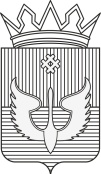 ПОСТАНОВЛЕНИЕАдминистрации Юсьвинского муниципального округаПермского края15.11.2023                                                                                                      №  758О внесении изменений в Переченьмуниципального имущества Юсьвинскогомуниципального округа Пермского краяРассмотрев Протокол № 3 заседания рабочей группы по вопросам оказания имущественной поддержки субъектам малого и среднего предпринимательства в Юсьвинском муниципальном округе Пермского края от 02.11.2023 года, руководствуясь Уставом Юсьвинского муниципального округа Пермского края  администрация Юсьвинского муниципального округа Пермского края ПОСТАНОВЛЯЕТ:Внести изменения в Перечень муниципального имущества Юсьвинского муниципального округа Пермского края, предназначенного для оказания имущественной поддержки субъектам малого и среднего предпринимательства и организациям, образующим инфраструктуру поддержки субъектов малого и среднего предпринимательства, а также физическим лицам, не являющимся индивидуальными предпринимателями и применяющим специальный налоговый режим «Налог на профессиональный доход», утвержденный постановлением администрации Юсьвинского муниципального округа Пермского края от 30.10.2022 года № 555, изложив его в новой прилагаемой редакции.Постановление вступает в силу с даты официального опубликования в газете «Юсьвинские вести» и размещения на официальном сайте муниципального образования Юсьвинский муниципальный округ Пермского края в информационно-телекоммуникационной сети Интернет.3. Контроль за исполнением настоящего постановления возложить на Шидловскую Н.Ю., заместителя главы администрации муниципального округа по экономическому развитию.Глава муниципального округа -глава администрации Юсьвинскогомуниципального округа Пермского края                                         Н.Г. НикулинПриложениек постановлению администрации Юсьвинского муниципального округа Пермского края                    от 15.11.2023 № 758 Переченьмуниципального имущества Юсьвинского  муниципального округа Пермского края, предназначенногодля оказания имущественной поддержки субъектам малого и среднего предпринимательства и организациям,образующим инфраструктуру поддержки субъектов малого и среднего предпринимательства, а также физическим лицам, не являющимся индивидуальными предпринимателями и применяющим специальный налоговый режим «Налог на профессиональный доход»№ п/пНаименование имущества (объекта)Адрес объекта <*>Индивидуальные характеристики (год постройки, площадь, этажность, элементы благоустройства <*>; год выпуска, гос. номер, марка, модель)Стоимость имущества (балансовая/ остаточная/кадастровая), руб.Вид, срок  обременения1234561.Нежилое помещениес. Купрос,ул. Советская, 5а,пом.2В  деревянном исполнении, 1982 года постройки, площадью 93,1 кв. м, 1- этажное, кадастровый номер 81:05:1150001:84897720,75/0,00Аренда 12.10.2010-12.10.20232.Земельный участокс. Юсьва,ул. Народная, з/у 7а Земли населенных пунктов, площадью 467 кв. м, с кадастровым номером 81:05:0000000:812, для строительства магазина 273059,57Аренда21.11.2019-20.11.20293.Земельный участокЮсьвинский район, Юсьвинское сельское поселениеЗемли сельскохозяйственного назначения, площадью 195934,0 кв. м, с кадастровым номером 81:05:1580001:867, сельскохозяйственные угодья239039,48Аренда 11.01.2022-10.01.20324.Земельный участокПермский край, Юсьвинский район, с. Купрос, ул. Советская, з/у 43гЗемли населенных пунктов, площадью 7595 кв. м, кадастровый номер земельного участка 81:05:1150001:1026, хранение и переработка сельскохозяйственной продукции227775,415.Зданиес. Купрос, ул. Советская, д. 5В  кирпичном исполнении, 1702 года постройки, площадью 288,4 кв. м, 2- этажное, кадастровый номер 81:05:1150001:659699673,756.Земельный участокс. Купрос, ул. Советская, з/у 5Земли населенных пунктов, площадью 4900 кв. м, кадастровый номер земельного участка 81:05:1150001:1, вид разрешенного использования – дом-интернат324018,687.Кирпичное административное зданиеп. Майкор, ул. Ленина, д. 25Здание 1995 года постройки, площадью 840,7 кв. м, 2-этажное, кадастровый номер 81:05:1420010:1142 533 200,008.Земельный участокп. Майкор, ул. Ленина, з/у 25Земли населенных пунктов, площадью 1545 кв. м, кадастровый номер земельного участка 81:05:1420010:51, вид разрешенного использования – под административным зданием456717,459.Здание гаража-котельнойп. Майкор, ул. Ленина, д. 27Здание 1996  года постройки, площадью 82,1 кв. м, 1-этажное, кадастровый номер 81:05:1420010:117119 400,0010.Земельный участокп. Майкор, ул. Ленина, з/у 27Земли населенных пунктов, площадью 561 кв. м, кадастровый номер земельного участка 81:05:1420010:50, вид разрешенного использования – гараж40701,1711.Автобус Пермский край, Юсьвинский район, с. Юсьва, ул. Красноармейская, д. 142011 г. выпуска, марка ПАЗ 32053-70 , модель, № двигателя 523400, кузов № Х1М3205СХВ00061571300000,00/0,00Аренда16.05.2022-15.05.202712.АвтобусПермский край, Юсьвинский район, с. Юсьва, ул. Красноармейская, д. 142012 г. выпуска, марка ПАЗ-32053-70, модель, № двигателя 523400 С1004997, кузов № - X1М3205СХС00035931253333,00/205391,34Аренда16.05.2022-15.05.202713.Здание теплой стоянкиПермский край, Юсьвинский район, с. Юсьва, ул. Пионерская, зд. 43бОдноэтажное здание в каменном и бетонном исполнении,1959 года постройки, площадью 863,0 кв. м., назначение-нежилое, кадастровый номер 81:05:0000000:32713 344 005,50/0,00Аренда05.12.2022-04.12.202814.Земельный участокПермский край, с. Юсьва, ул. Пионерская, з/у 43бЗемли населенных пунктов, общая площадь 8912,0 кв. м., кадастровый номер 81:05:0011043:148, вид разрешенного использования-под объекты транспорта-автомобильного2038526,93Аренда05.12.2022-04.12.202815.Кирпичное здание гаражаПермский край, Юсьвинский район, с. Юсьва, ул. Пионерская, д.43вОдноэтажное здание в каменном и бетонном исполнении,1989 года постройки, площадью 652,7 кв. м., назначение-нежилое, кадастровый номер 81:05:0000000:3282 752 861,25/0,00Аренда05.12.2022-04.12.202816.ЗданиеПермский край, м.о. Юсьвинский, с. Юсьва, ул. Попова, д. 6рНазначение – нежилое, в каменном и бетонном исполнении, 1991 года постройки, площадью 76 кв. м, кадастровый номер 81:05:0011057:52518169,75/77983,3517.Земельный участокПермский край, м.о. Юсьвинский, с. Юсьва, ул. Попова, з/у 6рКатегория - земли населенных пунктов, общей площадью 430 кв. м, кадастровый номер 81:05:0011057:165, вид разрешенного использования – для оздоровительной деятельности157986,2018.Нежилое помещениеПермский край, м.о. Юсьвинский, с. Юсьва, ул. Советская, д. 15В 2-х этажном административном здании, 1953 года постройки, площадью 34,5 кв. м, кадастровый номер 81:05:0011033:26276,34/0,00Аренда04.06.2018-04.06.202319.Нежилое помещениеПермский край, м.о. Юсьвинский, с. Юсьва, ул. Советская, д. 15В 2-х этажном административном здании, 1953 года постройки, площадью 12,4 кв. м, кадастровый номер 81:05:0011033:2699,32/0,00Аренда01.06.2022-31.05.202520.Земельный участокПермский край, м.о. Юсьвинский, д. Малая Мочга, ул. Центральная, з/у 11Категория земель – земли населенных пунктов, общей площадью 10000 кв. м, кадастровый номер 81:05:1220001:65, вид разрешенного использования – для размещения производственных и административных зданий, строений, сооружений и обслуживающих их объектов629442,7221.ЗакусочнаяПермский край, Юсьвинский район, с. Юсьва, ул. Советская, д. 3Назначение – нежилое, в кирпичном исполнении, 1958 года постройки, площадью 89 кв. м, кадастровый номер 81:05:0011008:38326891,00/187421,8504.09.2023-03.09.202922.Земельный участокПермский край, Юсьвинский район, с. Юсьва, ул. Советская, з/у 3Категория земель – земли населенных пунктов, общей площадью 327 кв. м, кадастровый номер 81:05:0011008:1, вид разрешенного использования – учреждения дополнительного образования (центры и курсы профессиональной ориентации, музыкальные,художественные школы, школы искусств, дома детского творчества, станции юных техников, станцииюных натуралистов, прочие)86057,3404.09.2023-03.09.202923.Земельный участокПермский край, Юсьвинский район, расположенный на юг от п. ПожваКатегория земель – земли сельскохозяйственного назначения, общей площадью 95213 кв. м, кадастровый номер 81:05:1690004:208, вид разрешенного использования – для сельскохозяйственного производства112351,34